СООБЩЕНИЕ о возможном установлении публичных сервитутов1. Наименование уполномоченного органа, которым рассматривается ходатайство об установлении публичного сервитута:Администрация Панковского городского поселения2. Цель установления публичного сервитута: строительство, реконструкция, эксплуатация, капитальный ремонт объектов электросетевого хозяйства, тепловых сетей, водопроводных сетей, сетей водоотведения, линий и сооружений связи, линейных объектов системы газоснабжения, нефтепроводов и нефтепродуктопроводов, их неотъемлемых технологических частей, если указанные объекты являются объектами федерального, регионального или местного значения, либо необходимы для организации электро-, газо-, тепло-, водоснабжения населения и водоотведения, подключения (технологического присоединения) к сетям инженерно-технического обеспечения, либо переносятся в связи с изъятием земельных участков, на которых они ранее располагались, для государственных или муниципальных нужд (далее также - инженерные сооружения) (в целях безопасной эксплуатации объектов электросетевого хозяйства), а именно:ВЛИ-0,4 кВ Л-3 от СТП – «Панковка-26» 	                               3. Адрес и иное описание местоположение земельного участка, в отношении которого испрашивается публичный сервитут: Новгородская область, Новгородский район, Панковское городское поселение.4. Адрес, по которому заинтересованные лица могут ознакомиться с поступившим ходатайством об установлении публичного сервитута и прилагаемым к нему описанием местоположения границ публичного сервитута, подать заявления об учете прав на земельные участки, а также срок подачи указанных заявлений, время приема заинтересованных лиц для ознакомления с поступившим ходатайством об установлении публичного сервитута:Администрация Панковского городского поселения: Новгородская область, Новгородский район, р.п. Панковка, ул. Октябрьская, д. 3.График работы Администрации Панковского городского поселения: понедельник - пятница: с 8 часов 00 минут до 17 часов 00 минут; перерыв на обед: с 12 часов 00 минут до 13 часов 00 минут, телефон для справок (8162)799531.Правообладатели земельных участков, в отношении которых испрашивается публичный сервитут, если их права не зарегистрированы в Едином государственном реестре недвижимости, в течение пятнадцати дней со дня опубликования данного сообщения подают в Администрацию Панковского городского поселения (173526, Новгородская область, Новгородский район, р.п. Панковка, ул. Октябрьская, д. 3, адрес электронной почты: admpankovka@yandex.ru ) заявления об учете их прав (обременений прав) на земельные участки с приложением копий документов, подтверждающих эти права (обременения прав). В таких заявлениях указывается способ связи с правообладателями земельных участков, в том числе их почтовый адрес и (или) адрес электронной почты.Правообладатели земельных участков, подавшие такие заявления по истечении указанного срока, несут риски невозможности обеспечения их прав в связи с отсутствием информации о таких лицах и их правах на земельные участки. Такие лица имеют право требовать от обладателя публичного сервитута плату за публичный сервитут не более чем за три года, предшествующие дню направления ими заявления об учете их прав (обременений прав).5. Официальные сайты в информационно-телекоммуникационной сети «Интернет», на которых размещается сообщение о поступившем ходатайстве об установлении публичного сервитута:Официальный сайт Администрации Панковского городского поселения               http://панковка-адм.рф.6. Реквизиты решений об утверждении программ комплексного развития систем коммунальной инфраструктуры поселения, указанные в ходатайстве об установлении публичного сервитута:-7. Официальные сайты в информационно-телекоммуникационной сети «Интернет», на которых размещается утвержденная программа комплексного развития систем коммунальной инфраструктуры поселения, которая указана в ходатайстве об установлении публичного сервитута:Официальный сайт Администрации Панковского городского поселения               http://панковка-адм.рф.8. Описание местоположения границ публичного сервитута.Прилагается к настоящему сообщению.9. Кадастровые номера земельных участков (при их наличии), в отношении которых испрашивается публичный сервитут:указаны в приложении 1 (по каждому из объектов)Приложение 1СХЕМА ГРАНИЦ РАЗМЕЩЕНИЯ ПУБЛИЧНОГО СЕРВИТУТАОбъект: ВЛИ-0,4 кВ Л-3 от СТП -«Панковка-26»	                               Местоположение: Новгородская область, Новгородский район, Панковское городское поселение, рп.Панковка   Кадастровый квартал: 53:11:2600107, 53:11:2612501, 53:11:2612901, 53:11:2613001, 53:11:2613101, 53:11:2613201, 53:11:2613202, 53:11:2613203, 53:11:2614501, 53:11:2614502, 53:11:2616301Кадастровые номера земельных участков: 53:11:2612501:1, 53:11:2612501:8, 53:11:2612501:10, 53:11:2612501:12, 53:11:2612501:24, 53:11:2612501:32, 53:11:2612501:60, 53:11:2612501:62, 53:11:2612501:64, 53:11:2612501:70, 53:11:2612501:72, 53:11:2612501:76, 53:11:2612501:78, 53:11:2612501:80, 53:11:2612501:96, 53:11:2612501:103, 53:11:2612501:104, 53:11:2612501:112, 53:11:2612501:113, 53:11:2612501:140, 53:11:2612501:141, 53:11:2612501:161, 53:11:2612501:162, 53:11:2612901:1, 53:11:2612901:8, 53:11:2612901:13, 53:11:2612901:21, 53:11:2613001:1, 53:11:2613001:3, 53:11:2613001:7, 53:11:2613101:9, 53:11:2613201:1, 53:11:2613201:2, 53:11:2613201:5, 53:11:2613201:6, 53:11:2613203:4, 53:11:2614501:134, 53:11:2614502:76, 53:11:2614502:78, 53:11:2616301:5, 53:11:2612501:34, 53:11:2612501:40, 53:11:2612501:42, 53:11:2612501:44, 53:11:2614501:120, 53:11:2614501:124, 53:11:2614501:159, 53:11:2614501:166, 53:11:2614502:80, 53:11:2614502:84, 53:11:2614502:90Система координат: МСК-53 (Зона 2)Каталог координат:                                                 Площадь сервитута: 8615 кв.м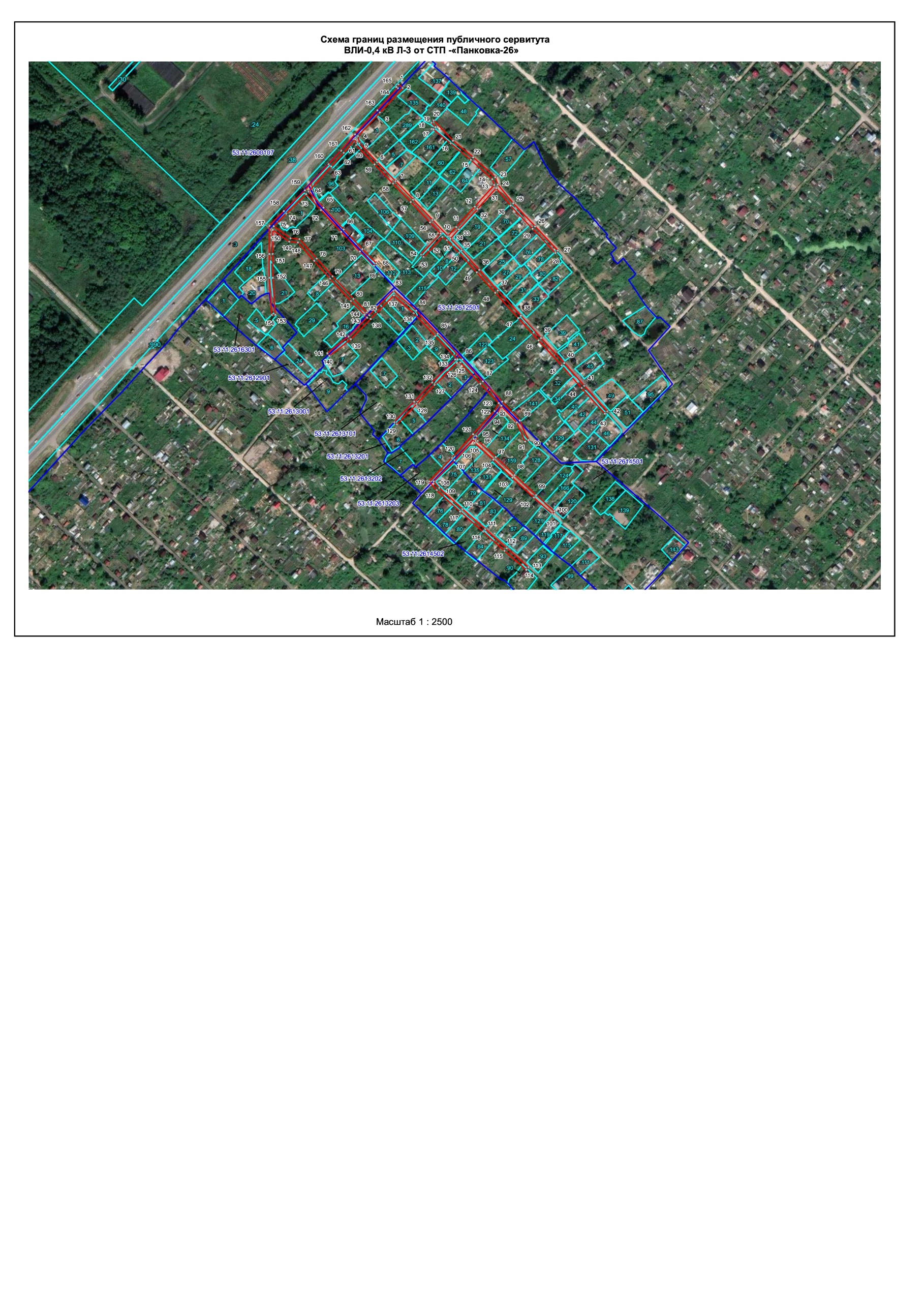 Масштаб 1:3300Используемые условные знаки и обозначения:Граница публичного сервитута53:11:2614502Граница и кадастровый номер кадастрового квартала:131Граница и обозначение земельного участка, сведения о котором внесены в ЕГРНВЛИ-0,4 кВ Л-3 от СТП -«Панковка-26»ВЛИ-0,4 кВ Л-3 от СТП -«Панковка-26»ВЛИ-0,4 кВ Л-3 от СТП -«Панковка-26»ВЛИ-0,4 кВ Л-3 от СТП -«Панковка-26»Номер углаX, мY, мСредняя квадратическая погрешность характерной точки1573168.872174786.880.12573164.652174791.780.13573136.682174765.710.14573110.102174740.930.15573101.582174742.530.16573080.622174762.470.17573058.772174783.480.18573037.882174803.620.19573014.792174825.520.110572996.232174843.040.111573006.752174852.440.112573029.942174873.540.113573054.462174895.650.114573061.082174893.420.115573082.902174869.080.116573101.702174846.170.117573117.632174826.650.118573120.182174828.730.119573125.212174824.000.120573127.952174826.920.121573104.712174848.810.122573085.912174871.710.123573063.362174896.870.124573054.982174899.700.125573033.652174917.230.126573007.532174942.070.127572980.102174967.970.128572977.362174965.070.129573004.772174939.170.130573030.942174914.280.131573050.932174897.850.132573027.252174876.500.133573004.062174855.410.134572993.322174845.810.135572980.122174858.540.136572958.002174878.680.137572934.662174899.740.138572905.972174925.900.139572880.592174948.960.140572852.182174975.200.141572826.382174997.950.142572797.282175024.340.143572794.602175021.380.144572823.712174994.980.145572849.482174972.250.146572877.892174946.010.147572903.272174922.940.148572931.982174896.780.149572955.322174875.720.150572977.362174855.640.151572991.752174841.770.152572995.322174836.740.153572972.512174815.320.154572975.252174812.400.155572999.112174834.820.156573012.052174822.620.157573035.122174800.720.158573055.992174780.600.159573077.862174759.570.160573099.692174738.800.161573106.232174737.590.162573090.882174724.590.163573075.512174710.350.164573047.032174684.680.165573028.742174701.600.166573003.942174724.520.167572981.642174745.780.168572965.322174761.770.169572962.522174758.910.170572978.852174742.910.171573001.192174721.610.172573026.022174698.660.173573044.142174681.900.174573021.962174659.320.175573007.592174645.010.176572993.932174664.050.177572992.952174674.420.178572970.932174693.920.179572950.712174711.970.180572925.222174735.600.181572909.812174750.770.182572906.572174753.880.183572934.322174781.250.184572911.552174807.020.185572885.512174831.430.186572856.382174859.460.187572831.322174882.770.188572808.422174904.690.189572787.052174924.670.190572764.542174934.430.191572762.942174930.750.192572784.792174921.280.193572803.642174903.680.194572795.252174899.210.195572769.422174875.310.196572763.732174876.970.197572745.422174897.360.198572724.832174918.990.199572702.262174943.270.1100572683.692174964.150.1101572680.712174961.490.1102572699.322174940.560.1103572721.912174916.260.1104572742.462174894.660.1105572761.512174873.460.1106572765.912174872.170.1107572741.592174850.610.1108572717.522174827.000.1109572710.412174833.170.1110572686.472174859.520.1111572663.592174885.510.1112572641.842174909.880.1113572620.292174934.670.1114572617.272174932.050.1115572638.832174907.250.1116572660.592174882.860.1117572683.502174856.850.1118572707.702174830.230.1119572717.692174821.540.1120572744.352174847.720.1121572771.292174871.590.1122572797.592174895.930.1123572806.712174900.780.1124572828.572174879.870.1125572852.882174857.250.1126572852.382174853.220.1127572827.282174827.910.1128572805.482174807.520.1129572782.332174784.930.1130572785.132174782.070.1131572808.232174804.610.1132572830.092174825.070.1133572856.192174851.360.1134572856.482174853.810.1135572882.742174828.540.1136572908.742174804.160.1137572928.862174781.430.1138572902.302174755.290.1139572879.282174732.650.1140572860.112174708.350.1141572863.252174705.870.1142572882.342174730.070.1143572903.722174751.070.1144572907.042174747.900.1145572922.482174732.680.1146572948.032174709.000.1147572968.272174690.930.1148572989.112174672.500.1149572990.032174662.600.1150573003.432174643.940.1151572976.012174644.010.1152572949.102174643.940.1153572906.952174646.790.1154572906.692174642.790.1155572949.052174639.940.1156572976.022174640.010.1157573008.172174639.940.1158573024.812174656.510.1159573048.392174680.530.1160573078.222174707.400.1161573093.572174721.620.1162573112.092174737.320.1163573139.402174762.790.1164573164.372174786.010.1165573165.812174784.300.11573168.872174786.880.1